LE DEFI L’ALPHAWODRéaliser le défi ALPHAWOD :A chaque lettre de l’alphabet correspond une posture et un nombre de répétitions ( cf tableau). Selon le mot, la phrase, il faudra enchainer chaque posture et son nombre de répétions le plus rapidement possible. Au préalable réaliser un échauffement.( cf cours)Réaliser 3 essais et marquer le meilleur des essais sur son carnet d’entraînement. Exemple :     vive l’EPSV= 5 pompes + I= 10 fentes +V= 5 pompes + E= gainage de face + L= 5 pompes +    E= gainage de face +  P= 30 rebonds de cordes + S= 20’’ gainage latéral droit.ESSAI 1= 1’30          ESSAI 2= 1’15       ESSAI 3= 2’DEFI 1 ( mardi) : STOP AU COVID !ESSAI 1=          ESSAI 2=        ESSAI 3= DEFI 2 ( jeudi) : RESTEZ CHEZ VOUS !ESSAI 1=          ESSAI 2=        ESSAI 3= Nom de l’exerciceLes sportifsLes moins sportifsLes sportifs confirmésLe défi  ALPHAWODLe défi  ALPHAWODJumping Jack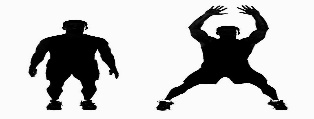 Ecarter uniquement les brasEcarter uniquement les jambesUtiliser des petites bouteilles d’eau au niveau des mains.AKI10 répétitionsPompes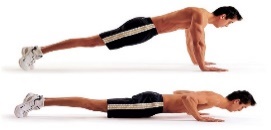 A genouPieds en contre haut. Par exemple placer ses pieds sur son lit et ses mains sur le sol.BLV5répétitionsDemi-squats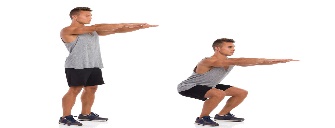 Chaise derrièreSaut extension en remontantCMW10 répétitionsStep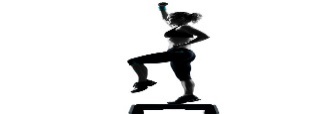 Petite marcheBancDNX10 répétitionsGainage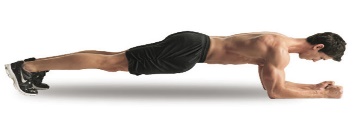 Sur les genouxLever une main , ou un piedEOY20 ‘’CordeSauts pieds joints.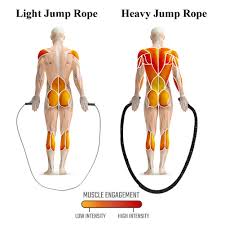 Corde au sol. Sauter à pieds joints d’un côté puis de l’autreSauter en alternant pied droit puis pied gauche.FPZ30 rebondsDips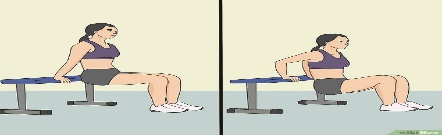 Sur 15” au lieu de 30’’Jambes tendus , prendre appuis au sol avec les talonsGQU5répétitionsFentes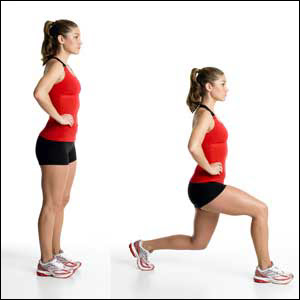 Petit pas en avantGrand pas en avant et/ou bouteilles d’eau tenues dans les mains.HRI10 répétitionsGainage latéral droit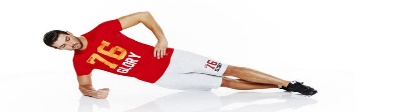 La main Gauche peut prendre appui sur le sol Le bras gauche est levéS20’’Gainage latéral gauche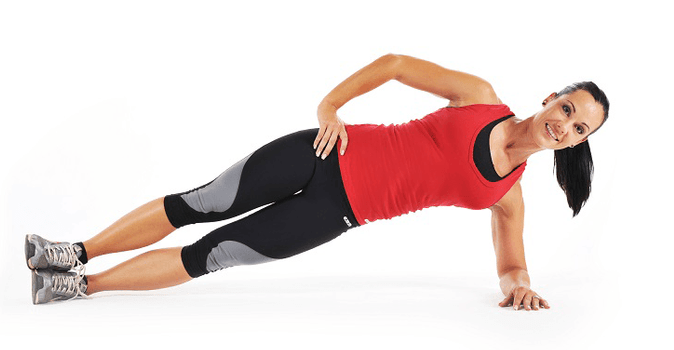 La main droite peut prendre appui sur le sol Le bras droit est levéJT20’’